Стили в React NativeЦель работыПолучить навыки работы со стилями в React Native.Задания для выполненияИспользуя стартовый шаблон https://snack.expo.io/ оформите контент таким же образом: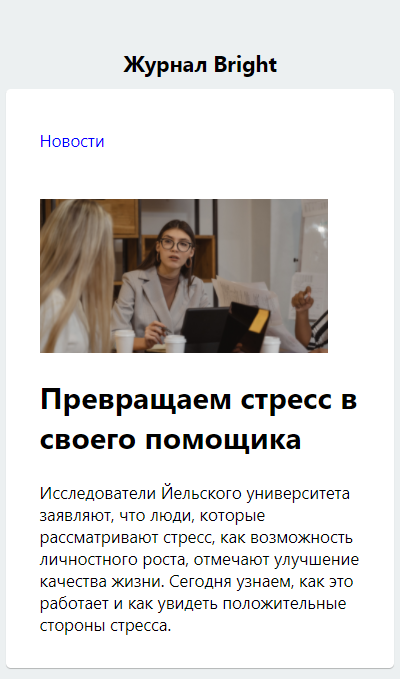 Загрузить созданную программу на GitHub в репозиторий Student, используя формат в названии Фамилия (латинскими буквами)_1.Методические указанияДля оформления можно использовать стили:import React from 'react';import { StyleSheet, Text, View } from 'react-native';const LotsOfStyles = () => {    return (      <View style={styles.container}>        <Text style={styles.red}>just red</Text>        <Text style={styles.bigBlue}>just bigBlue</Text>        <Text style={[styles.bigBlue, styles.red]}>bigBlue, then red</Text>        <Text style={[styles.red, styles.bigBlue]}>red, then bigBlue</Text>      </View>    );};const styles = StyleSheet.create({  container: {    marginTop: 50,  },  bigBlue: {    color: 'blue',    fontWeight: 'bold',    fontSize: 30,  },  red: {    color: 'red',  },});export default LotsOfStyles;Контент можно взять с сайта: http://brightmagazine.ru/Контрольные вопросыПриведите аналоги тегов html в React Native: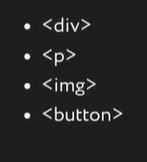 Дополнительные заданияДобавьте кнопку «Читать далее»